別添指定申請に係る添付書類一覧　　備考　1　「受付番号」欄は、記入しないでください。確認欄に「○」を付してください。参考様式の使用は任意とします。※の書類は届出済みの内容から変更がない場合は添付を省略することが可能です。主たる事業所の名称番号添　　付　　書　　類様式提出書類提出書類提出確認欄番号添　　付　　書　　類様式新規更新提出確認欄1上尾市指定居宅介護支援事業者指定(更新)申請書第1号様式第7号様式(更新)〇〇2付表　指定居宅介護支援事業所の指定に係る記載事項〇〇3申請者の定款、寄附行為等及びその登記事項証明書又は条例等〇※4従業者の勤務体制及び勤務形態一覧表参考様式1〇※5事業所の管理者の経歴参考様式2〇※6事業所の平面図参考様式3〇※7運営規程〇※8利用者からの苦情を処理するために講ずる措置の概要参考様式4〇※9当該申請に係る資産の状況〇※10関係市町村並びに他の保険医療・福祉サービスの提供主体との連携の内容参考様式5〇※11法第79条第2項各号に該当しないことを誓約する書面参考様式6〇〇13介護支援専門員の氏名及びその登録番号参考様式7〇〇14介護給付費算定に係る体制等に関する届出書〇※15介護給付費算定に係る体制等状況一覧表〇※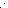 